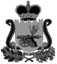 СОВЕТ ДЕПУТАТОВ ВЯЗЕМСКОГО ГОРОДСКОГО ПОСЕЛЕНИЯ ВЯЗЕМСКОГО РАЙОНА СМОЛЕНСКОЙ ОБЛАСТИРЕШЕНИЕот 16.04.2019 № 35О   присвоении  звания   «Почетный гражданин города Вязьмы» И.В. КоробовуРассмотрев ходатайство Вяземского клуба «Краевед» о присвоении звания «Почетный гражданин города Вязьмы» российскому военачальнику, заместителю начальника Генерального штаба Вооруженных сил Российской Федерации – начальнику Главного управления Генерального штаба Вооруженных сил Российской Федерации, Герою Российской Федерации, генерал-полковнику, уроженцу города Вязьма – Игорю Валентиновичу Коробову, в соответствии с Положением о звании «Почетный гражданин города Вязьмы», утвержденным решением Совета депутатов Вяземского городского поселения Вяземского района Смоленской области от 19.04.2016 № 27 (в ред. от 22.05.2018 № 42), руководствуясь статьей 22 Устава Вяземского городского поселения Вяземского района Смоленской области, Совет депутатов Вяземского городского поселения Вяземского района Смоленской областиРЕШИЛ:1. Вопрос о присвоении звания «Почетный гражданин города Вязьмы» Игорю Валентиновичу Коробову направить на постоянную комиссию по вопросам законности, правопорядка, депутатской этики, социальным вопросам Совета депутатов Вяземского городского поселения Вяземского района Смоленской области для повторного рассмотрения.2. Поддержать инициативу Вяземского районного Совета депутатов о присвоении звания «Почетный гражданин Вяземского района Смоленской области» российскому военачальнику, заместителю начальника Генерального штаба Вооруженных сил Российской Федерации — начальнику Главного управления Генерального штаба Вооруженных сил Российской Федерации, Герою Российской Федерации, генерал-полковнику, уроженцу города Вязьмы  – Игорю Валентиновичу Коробову, посмертно, и обратиться с предложением о приглашении депутатов Совета депутатов Вяземского городского поселения Вяземского района Смоленской области на заседание Вяземского районного Совета депутатов, на котором будет рассматриваться данный вопрос. 3. Настоящее решение вступает в силу со дня его принятия.Глава муниципального образования Вяземского городского поселения Вяземского района Смоленской области                                 А.А. Григорьев